发展与知识产权委员会(CDIP)第十三届会议2014年5月19日至23日，日内瓦知识产权与人才流失项目审评报告摘要肯尼亚内罗毕T&P创新和技术管理公司审评顾问Tom P. M. Ogada教授编拟本文件附件中载有肯尼亚内罗毕T&P创新和技术管理公司审评顾问Tom P. M. Ogada教授编拟的“知识产权与人才流失项目外部独立审评报告摘要”。2.	请CDIP注意本文件附件中所载的信息。[后接附件]使用的缩略语CDIP		发展与知识产权委员会DA		发展议程DACD		发展议程协调司OECD		经济合作与发展组织IP		知识产权IPO		知识产权局(国家)IOM		国际移民组织ILO		国际劳工组织ITC		国际贸易中心LDC		最不发达国家FAO		联合国粮食及农业组织FDI		外国直接投资PCT		专利合作条约R&D		研究与发展SLA		服务等级协议UNCTAD		联合国贸易和发展会议UNEP		联合国环境计划署UNIDO		联合国工业发展组织WHO		世界卫生组织WIPI		世界知识产权指标WIPO		世界知识产权组织WTO		世界贸易组织内容提要项目背景本文是“知识产权与人才流失”项目的审评报告。项目自2012年1月起落实，至2013年6月结束，期限18个月。这是一项旨在落实发展议程建议39和40的发展议程(DA)项目，在发展与知识产权委员会(CDIP)于2011年5月在日内瓦举行的第七届会议上批准。项目由经济与统计司负责落实，并得到了发展议程协调司(DACD)的支持。项目包含两项活动，严格聚焦于知识产权与知识工人海外移居之间的联系，首先，开展一个研究项目，力求利用专利申请中关于发明人国籍和居住地的信息来分析科学家的海外移居情况。这一分析工作将确定移居流向和创新的部分地域格局；迄今为止，这一现象可以通过专利文献跟踪。第二项活动是召开一次专家讲习班，请学术界、相关国际组织和决策者参加，争取制定一份关于知识产权、移民和相关知识流通的研究议程。讲习班可以与在这一主题方面具有专业知识的其他国际组织合作举办(主要是国际移民组织、国际劳工组织、联合国贸发会议和世界银行)。专家包括了各个领域(经济学、教育、法律、科学和技术)的移民问题专家和知识产权专家，以期尤其依据现有数据来探索可以实际开展的研究工作。项目有两项目标，直接来自发展议程建议39：为决策者提高对知识产权与人才流失之间关联的认识和加深了解做出贡献。制定一项关于知识产权、移民和相关知识流通问题的有依据的研究议程，为今后关于该主题的研究打下基础。审评目标、重点与方法本次审评的主要目标有两个。首先，从项目落实中学习经验教训，找出哪些方面进展顺利以及哪些方面效果不佳，以利于改进在此领域的后续活动。这包括评估项目设计框架、项目管理(包括监测和报告工具)，以及衡量和报告迄今为止所取得成果，评估所取得成果可持续性的可能性。其次，审评工作要提供基于证据的审评信息以支持CDIP的决策过程。本次审评评估了项目在以下方面的效果：为决策者提高对知识产权与人才流失之间关联的认识和加深了解做出贡献；以及，制定一项关于知识产权、移民和相关知识流通问题的有依据的研究议程，为今后关于该主题的研究打下基础。本次审评以下列四项标准为指导，即项目设计和管理；项目效果；项目的可持续性；以及，项目对落实发展议程建议39和40的贡献。审评顾问采用了文件审查和访谈这两种方法来收集数据，努力通过审查WIPO提供的文件获得尽可能多的信息。文件包括项目文件、进展报告、研究报告、讲习班报告，以及项目团队编拟的其他出版物和其他研究人员就该议题编拟的出版物。为了配合文件审查，还与项目团队和首席研究员进行了一次电话会议访谈。主要结果项目设计和管理结果1：项目文件(PD)被认为足以指导项目落实以及对所取得的成果进行评估。项目文件设计了两项主要活动。第一项活动是利用现有的专利数据库分析科学家移民流向，该工作将在内部进行。第二项活动是举办一次专家讲习班。这两项活动均已成功落实。结果2：项目的监测、自我审评和报告工具对提供有关项目落实进展的信息恰当、有用。项目文件规定，在项目启动九个月后编制一份中期进展报告；在项目结束之后编制一份项目最终审查报告；以及，编制一份关于分析科学家移居流向的报告和一份关于讲习班的报告。除最终报告之外，所有其他三份报告均已按时编制。结果3：秘书处内部其他部门的贡献少之又少。审评结果指出，WIPO其他司几乎没有发挥作用，因为编撰数据库和分析移居流向所需的技能可能只有经济学与统计司可以提供。结果4：项目文件中预计的两项风险没有出现。项目文件预计了以下两项主要风险：第一项风险是，研究项目依据的是PCT申请中提供的有关发明人国籍和居住地的信息，而基于这种做法的分析可能会不完整和/或带有偏见。另一项风险是，讲习班成功与否取决于其他国际组织和移居方面的专家的积极参与情况。审评显示，PCT申请中，80.6%的发明人都提供了国籍和居住地信息。其次，国际组织和移居方面的专家参加讲习班积极踊跃。有8个国际组织和13所大学和科研机构出席了讲习班(见附件三)。因此，这些风险没有出现。结果5：鉴于项目本身涉及的是有关发明人移居流向的研究和信息交流，因此项目考虑了新兴趋势、技术和其他外部力量。通过该项目，制定并验证了用于开展知识产权与人才流失研究工作的新方法。研究结果已在线公布在WIPO网站上。效  果结果6：项目对加强决策者对知识产权与人才流失之间关联的认识以及加深了解非常有用。这一结果是通过以下工作实现的：创建了有关这一问题的新知识；在专家讲习班上进行了讨论，共享了信息；出版了研究项目成果；以及在研讨会与会议上介绍了研究成果。结果7：项目相当有效地制定了一项关于知识产权、移民和相关知识流通问题的有依据的研究议程，为今后关于该主题的研究打下了基础。项目对可能的研究议题提供了一般性意见和建议，需要在落实时进一步完善。可持续性结果8：项目具有较高程度的可持续性，因为有强烈迹象显示，WIPO等组织将继续就这一问题开展工作。这一结果得到了以下证据的支持：研究界有兴趣对这一问题继续开展工作。继研究项目发布之后，网络媒体上的在线研究界有所反响。WIPO具有利用所生成的有关知识产权与人才流失的数据的潜力。结果9：项目对落实发展议程建议39和40做出了贡献。知识产权与人才流失研究项目对落实建议39做出了贡献，而联合国机构积极参加专家讲习班对落实建议40做出了贡献。结  论A：	项目设计和管理基于审评结果1-5，审评工作得出了以下四点结论：结论1：	项目已根据项目文件成功落实。结论2：	项目文件足以指导、监督项目的落实，以及对所取得的结果进行评估。结论3：	根据项目设计，WIPO其他部门的参与程度较为有限，因为项目要求具备落实工作所需的专业知识和技能，而这只有经济学与统计司可以提供。结论4：	这个项目的方法的主要优势是，利用了有关发明人居住地和国籍的PCT数据。美国专利法规变更后，废除了对发明人居住地和国籍的要求，这是对将来继续适用该方法开展有关美国的研究调查工作的一个重大打击。B：	项目效果基于审评结果6和7，审评工作得出了以下两点结论。结论5：项目帮助创建了对知识产权与人才流失之间关联的认识和了解，方法是：创建了关于这一问题的新知识；在专家讲习班上进行了讨论、共享了信息；出版了研究项目结果；以及，在研讨会与会议上介绍了研究成果。不过，所触及的决策者人数较少，因此需要WIPO开展更多工作，加大宣传力度。结论6：讲习班学员制定的研究议程本质上具有一般意义。不过，还是可以提炼出以下研究主题：技术移民的原因和结果。使用名字和姓氏，体现发明人及其移居背景。发明人调查。关于高技能移民返乡的调查。C：	可持续性基于审评结果8，审评工作得出了以下结论。结论7：不管是WIPO还是研究界，都对继续开展知识产权与人才流失方面的研究有着充足的兴趣。不过，为了增强可持续性，WIPO需要做到以下几点。支持就这一问题继续开展研究活动通过联合项目，支持对来自发展中国家的研究人员的能力建设工作投入更多资源，提供服务，满足研究项目对数据库日益增多的需求举办更多讲习班和研讨会，以传播研究项目的成果支持编制更多出版物D：	落实发展议程建议39和40基于审评结果9，审评工作得出了以下结论：结论8：虽然项目帮助落实了发展议程建议39，但是仍然需要为其进行更多研究，以让发展议程建议39充分落实。应当考虑讲习班学员提出的以下两点建议：落实政策，使包括发明人在内的移民能够返乡。收集数据，加强诸多非洲国家对其侨民的了解。建  议基于结论1-9，审评工作提出了以下四点建议：建议1：CDIP支持继续就知识产权与人才流失开展研究，特别是在以下主题方面：技术移民的原因和结果使用名字和姓氏，体现发明人及其移居背景发明人调查关于高技能移民返乡的调查建议2：WIPO秘书处支持非洲国家开展可以促使实现以下目标的研究：落实政策，使包括发明人在内的移民能够返乡。加强诸多非洲国家对其侨民的了解和认识。建议3：为了增强知识产权与人才流失研究工作的可持续性，秘书处应当：支持就这一问题继续开展研究活动通过联合项目，支持对来自发展中国家的研究人员的能力建设工作投入更多资源，提供服务，满足研究项目对数据库日益增多的需求举办更多讲习班和研讨会，以传播研究项目的成果支持编制更多出版物[附件和文件完]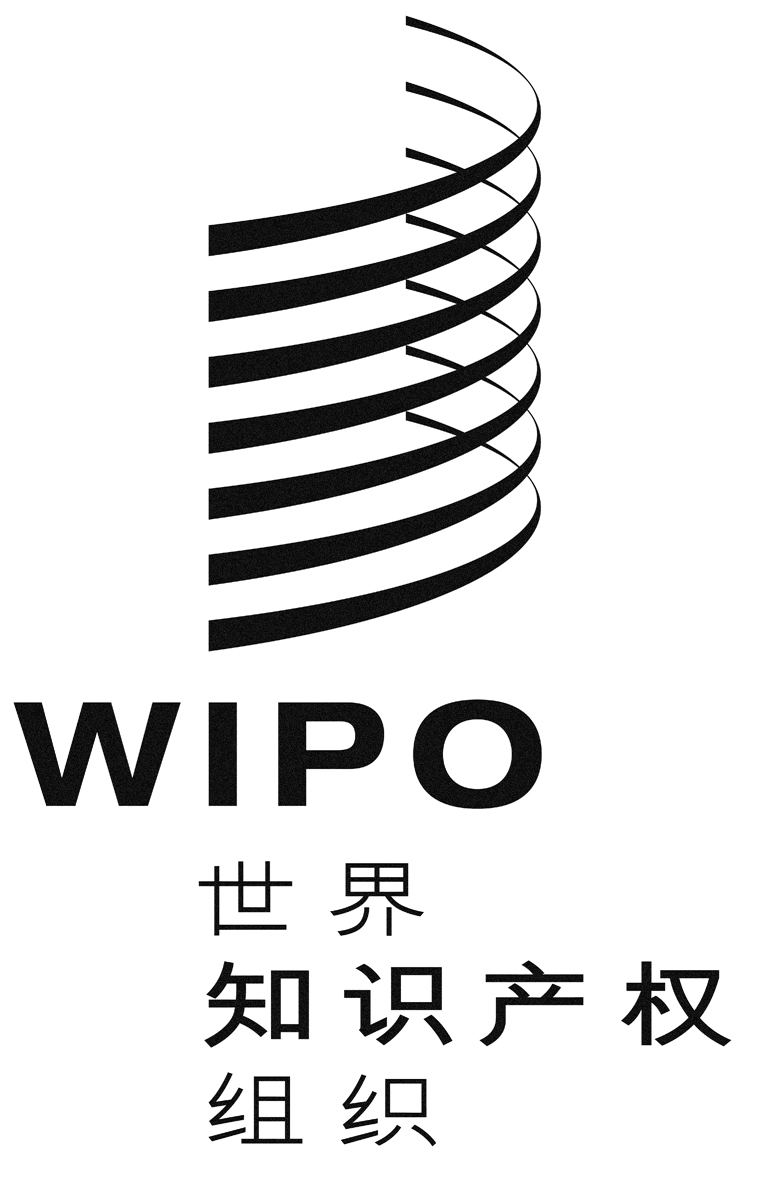 CCDIP/13/6CDIP/13/6CDIP/13/6原 文：英文原 文：英文原 文：英文日 期：2014年3月24日  日 期：2014年3月24日  日 期：2014年3月24日  